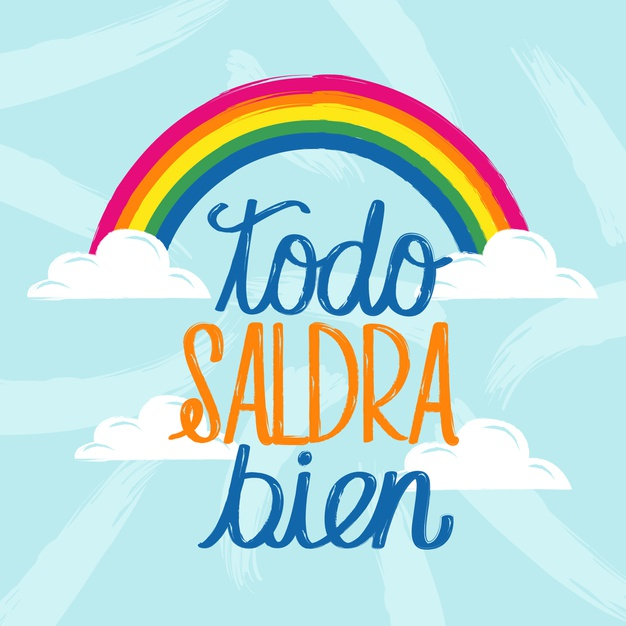 Momento de Oración: Nos ponemos en presencia del Señor, en el nombre del Padre del Hijo y del Espíritu Santo. Esta semana vamos a dedicar nuestra oración para pedirle a Dios que escuche nuestros corazones, nuestras necesidades y anhelos, que nos guíe y acompañe siempre de su mano.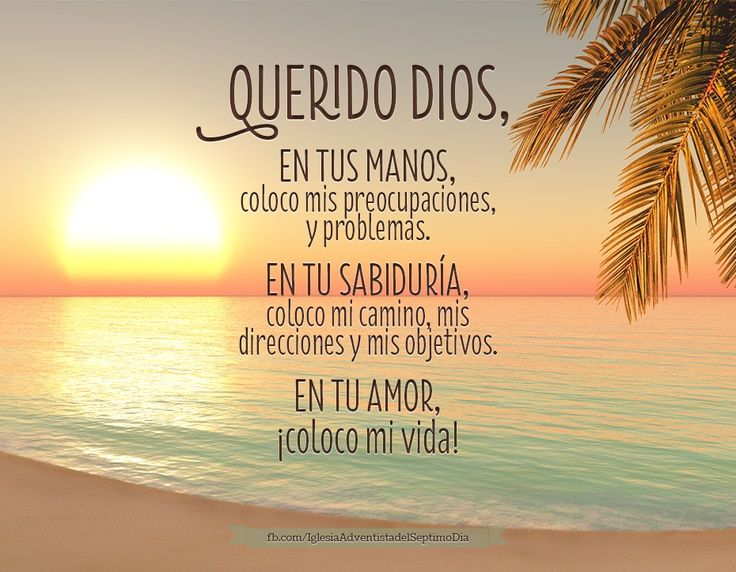 LUNES 28 DE SEPTIEMBREMATEMÁTICARealiza la ficha 23 del Bloc “la hora”.Practicamos: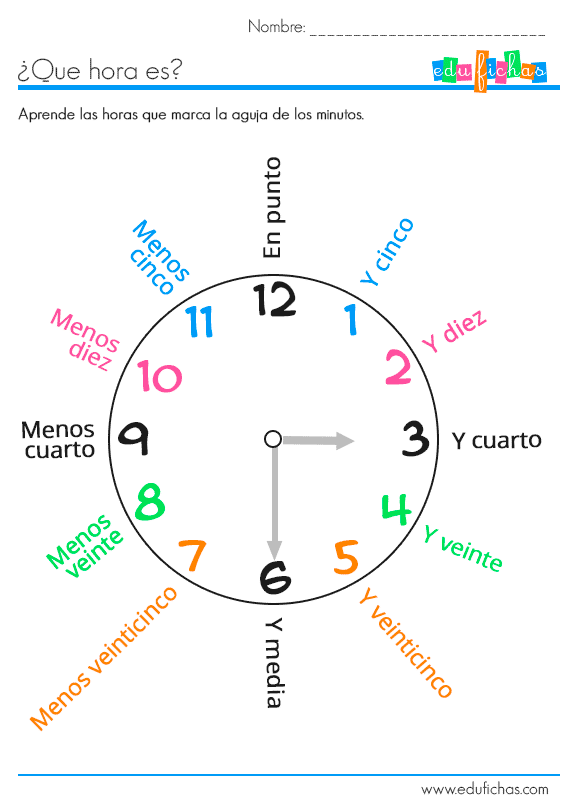 Une con flechas el reloj con la hora que corresponde: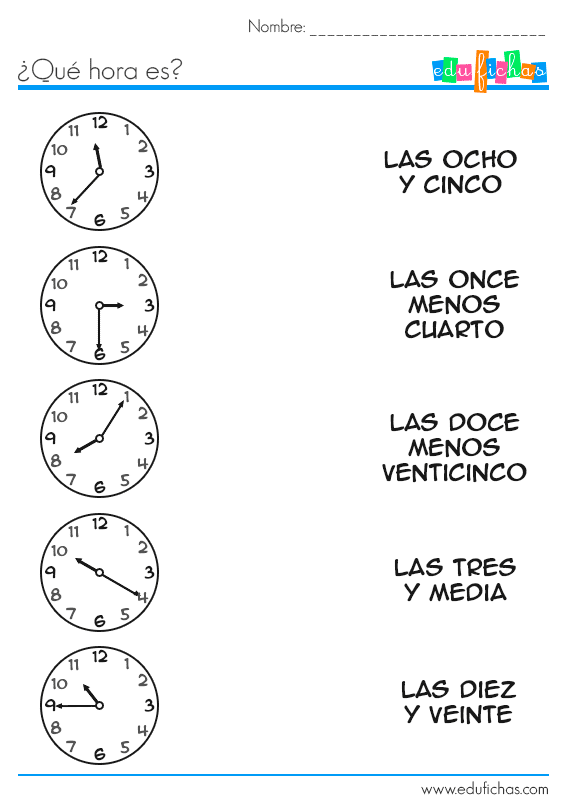 LENGUAESCRIBIMOS POESÍAS Escribe poemas breves con este orden:Primer verso: un sustantivo;Segundo verso: tres adjetivos;Tercer verso: lo que ese sustantivo hace;Cuarto verso: un sentimiento hacia ese objeto;Quinto verso: creá un nombre nuevo para el objeto o persona. (Sustantivo o adjetivo) en una palabra. Por ej:                  	Arco iris                  	brillante, colorido, inmenso,                  	sale después de la lluvia                  	para alegrar mis días.                  	Majestuoso.Arma ideas raras, uniendo las palabras de estas columnas. Puedes agregar otras palabras. Después arma una poesía. Por ej:“El invierno invisible                       	puso roja su nariz”MARTES 29 DE SEPTIEMBRECIENCIAS SOCIALESEL ESTADO NACIONALEscuchamos y vemos el siguiente video explicativo: Link 3° “A”:https://drive.google.com/file/d/1wPWlXLJKeT3KAwPE2iSUun4kBMTi9XTA/view?usp=sharingLink 3° “B”: https://drive.google.com/file/d/100yNaKo9vGJDl_GWuVa2PS_Lt5eSMdz9/view?usp=sharingMATEMÁTICARealizamos las fichas número 24, 25 y 26 del libro para repasar tablas.JUEVES 1 DE OCTUBRENOS ENCONTRAMOS NUEVAMENTE A TRAVÉS DE LA PLATAFORMA MEET, EN GRUPOS REDUCIDOS. LOS GRUPOS SE ENVIARÁN JUNTO AL LINK DURANTE LA SEMANA. (No hay actividades)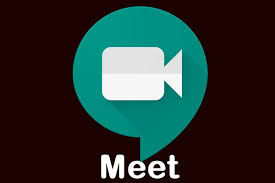 VIERNES 2 DE OCTUBREIDENTIDAD Y CONVIVENCIABUSQUEMOS CON OTROS SOLUCIONES CREATIVASObserva estos videos que hablan del trabajo cooperativo y cuáles son sus beneficios:  Link: https://www.youtube.com/watch?v=qvF3jfSWq8A         https://www.youtube.com/watch?v=sWpFOAq1Jq0Luego de ver los videos, responde:¿Por qué creen que vimos estos videos?¿Qué importancia tiene el trabajo en equipo? ¿Hay competencia en algún video? ¿Quién gana?¿Qué consejo le darías a los personajes del segundo video?¿Cómo podemos resolver los conflictos que a veces se nos pueden presentar?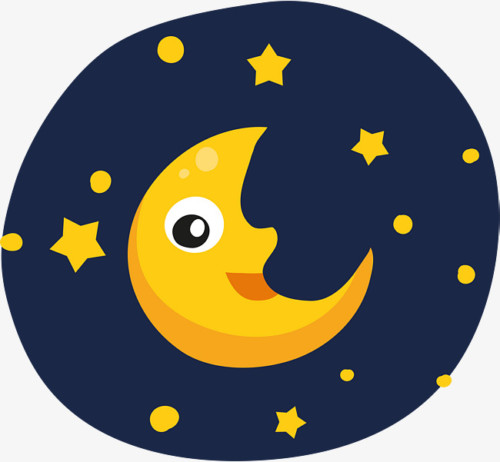 CIENCIAS NATURALESLA LUNAObserva el siguiente power point:https://drive.google.com/file/d/1xk29jfvVWF6M1ugb1nZW3qmTatqZ-9Ec/view?usp=sharing¡TE INVITO A SEGUIR INDAGANDO ACERCA DE TODAS LAS CURIOSIDADES QUE TE INTERESEN SOBRE LA LUNA!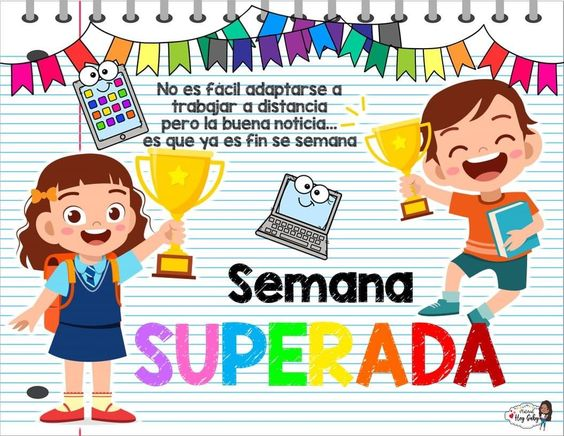 ENCUENTROS POR MEETLINK 3A: https://meet.google.com/tjt-zjae-uhiLINK 3B: https://meet.google.com/pcw-hiso-mpySUSTANTIVOSADJETIVOSACCIONESOTRAS PALABRASrincóngrandealcanzarrápidamenteplantalococorrermásestrella     amarillocantarpoco a pocoinvierno     encendidosollozarantestormenta     invisiblepartirtímidamentevolcánrojoponer       ynariz    concielo   suniños             aDÍAS3RO A3RO BMartes 29/09Matemática (la hora)14- Rafael Del Corro, Gerónimo Rodriguez, Pedro Toledo, Nata Báez Gudiño, Fermín Cañas, Gonzalo Malik, Jazmín Ahumada, Amali Yazbek, Martina Asis,  Elena Gronda, Trini Rivetta, Catalina Romero.15- Agustín Álvarez, Lorenzo Vigil, Julián Gómez, Rino Luchini, Valentino Orazi, Maira Torres, Emilia Malbrán, Malena Núñez, Guille Pérez López, Victoria Aguirre, Renata Romero Caporale, Felicia Scruzzi.16- Tomás Andreis, Justiniano Quadri, Sebastian Ball,  Benjamín Falfán, Constantino Bracco, Jazmín Ribeiro, Martina Saldaña, Mía Amorin, Sara De Vértiz, Guille López Agüero, Julia Aznarez, Alfonsina Mors.JUEVES 01/10(Lengua- Poesía)15:15- Flores Facu, Nieto Constan, Almiron Alegra, Elaskar Melo Felicitas, García Matilda, Zaka Nico, Buteler Bauti, Herzog Ignacio, Perez Mercado Jere, Arrigo Mate.16:15-  Fiorenza Spada Pedro, Marin Pedro, Ahumada Delfi, Del Franco Guada, Vila Matilde, Lopez Mateo, García Ravellia Manuela, Santos Lola, Garayzábal Valen, Hoyos Agus, Zapata Cata.17:15- Bento Kuba,Assenza Santino, Alfon Crostelli, Ruibal Ema, Diaz Santi, Rossi José, Sobredo Fran, Alvaro Villalobos, Figueroa Benja, Maddalena Thiago, Acuña Victoria, Braga Yeraci Lucía, Bortagaray Salvi.15- Rafael Del Corro, Gerónimo Rodriguez, Pedro Toledo, Nata Báez Gudiño, Fermín Cañas, Gonzalo Malik, Jazmín Ahumada, Amali Yazbek, Martina Asis,  Elena Gronda, Trini Rivetta, Catalina Romero.16- Agustín Álvarez, Lorenzo Vigil, Julián Gómez, Rino Luchini, Valentino Orazi, Maira Torres, Emilia Malbrán, Malena Núñez, Guille Pérez López, Victoria Aguirre, Renata Romero Caporale, Felicia Scruzzi.17- Tomás Andreis, Justiniano Quadri, Sebastian Ball,  Benjamín Falfán, Constantino Bracco, Jazmín Ribeiro, Martina Saldaña, Mía Amorin, Sara De Vértiz, Guille López Agüero, Julia Aznarez, Alfonsina Mors.